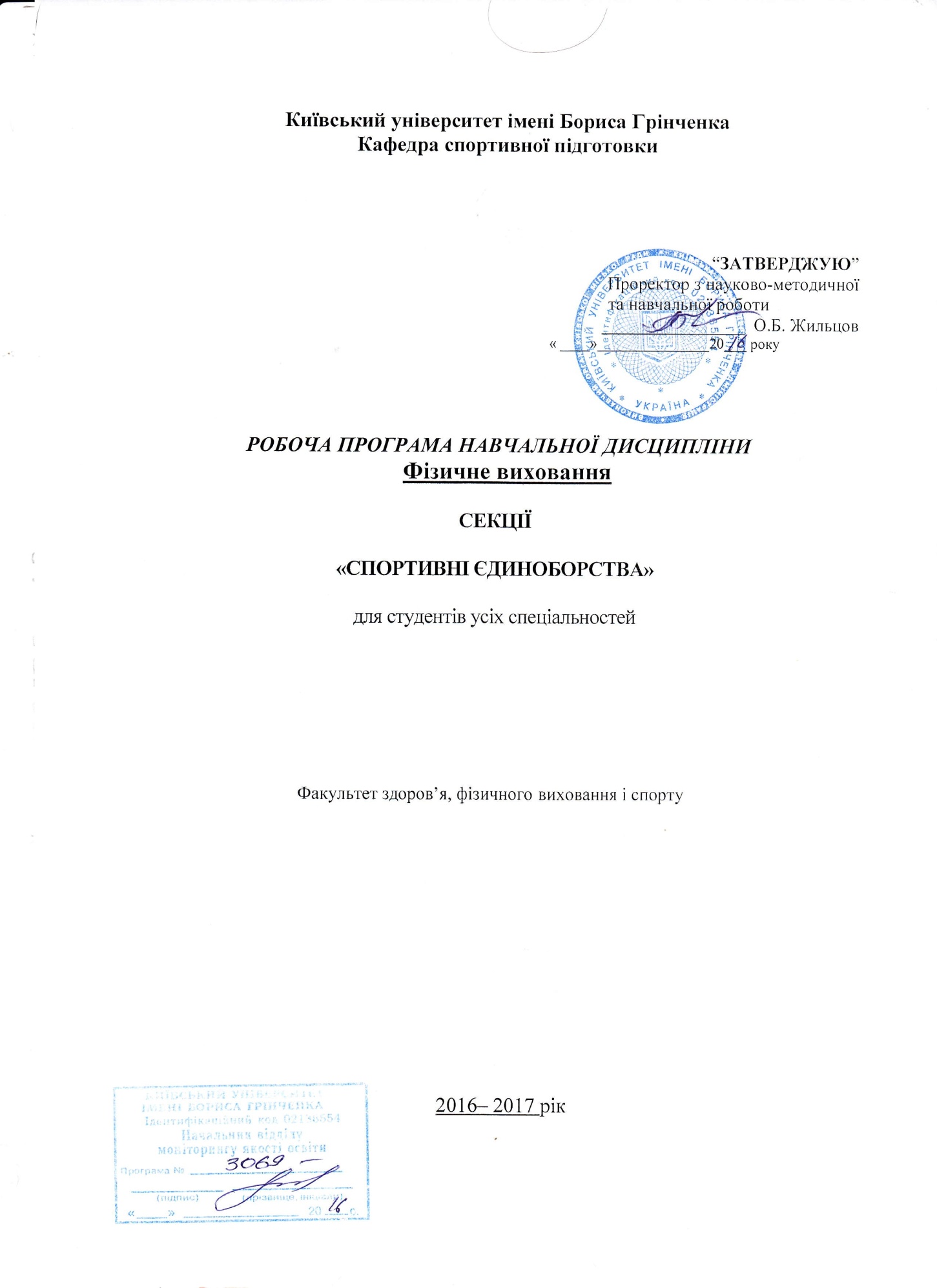 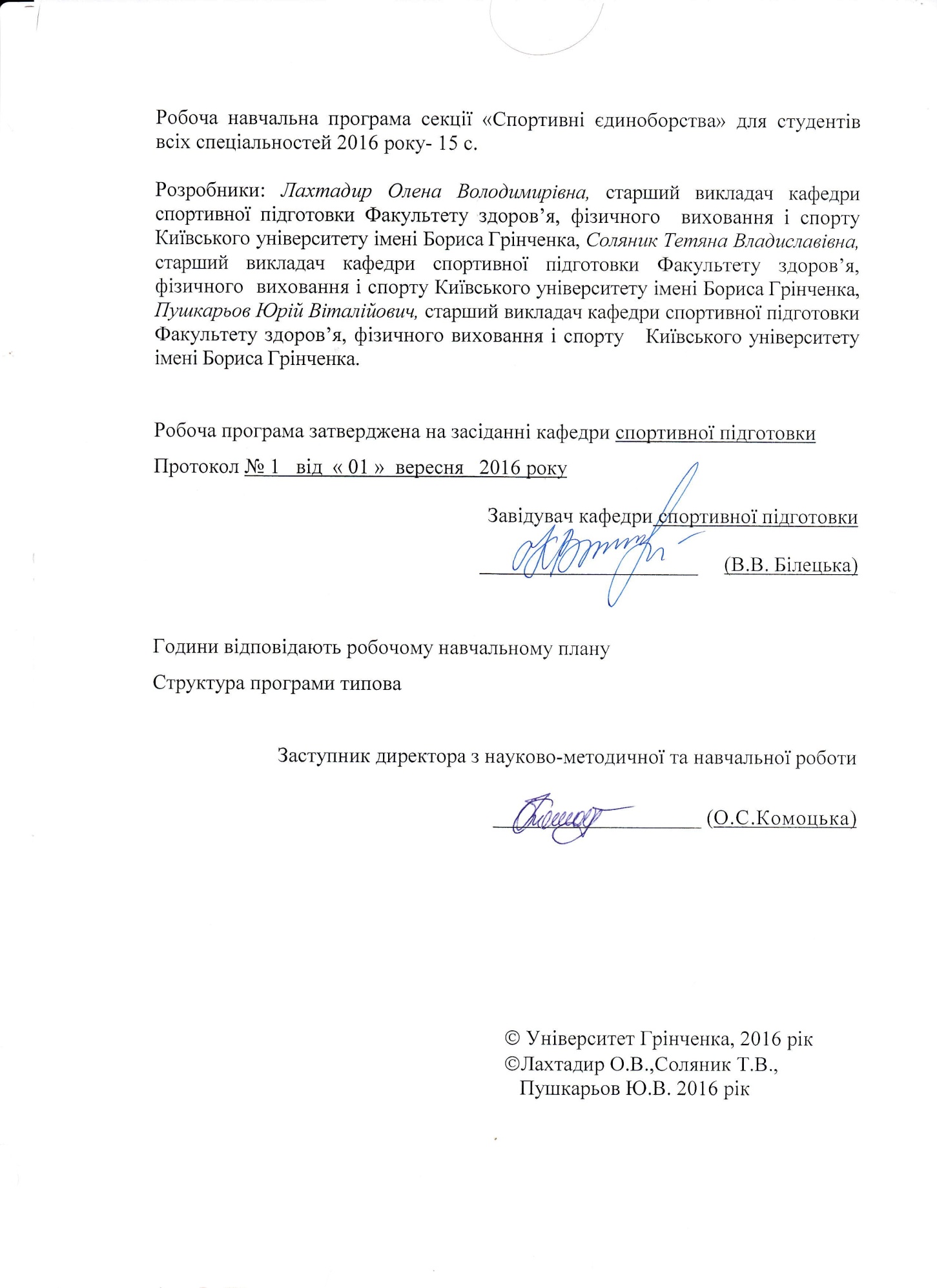 ЗМІСТПОЯСНЮВАЛЬНА  ЗАПИСКАРобоча навчальна програма  секції «Спортивні єдиноборства» визначає обсяги знань, що їх повинен опанувати бакалавр відповідно до вимог освітньо-кваліфікаційної характеристики, алгоритм вивчення навчального матеріалу, а також складові та технологію оцінювання навчальних досягнень студентів. Фізичне виховання у вищому навчальному закладі є невід’ємною частиною формування загальної і професійної культури сучасного спеціаліста, є одним із засобів формування всебічно розвинутої особистості, фактором зміцнення здоров’я, оптимізації фізичного та психічного стану студентів у процесі професійної підготовки. Навчальна програма секції «Спортивні єдиноборства» є організаційно-програмним документом, що визначає зміст фізичного виховання як процесу оволодіння знаннями теорії та методики фізичного виховання; формування фізичної підготовленості студентів, вмінь та навичок виконання щодо єдиноборств; виховання патріотизму, колективізму та загальнолюдських цінностей.Мета роботи - послідовне формування фізичної культури особистості фахівця відповідного рівня освіти, а також формування фізичних здібностей студентів і вміння реалізовувати їх у соціально-професійній та фізкультурно-спортивній діяльності.Завдання:формування розуміння ролі фізичної культури в розвитку особистості та підготовки її до професійної діяльності, мотиваційно-ціннісного ставлення до фізичної культури і спорту;формування у студентів системи знань щодо фізичної культури та здорового способу життя, необхідних в процесі життєдіяльності, навчання, роботи;зміцнення здоров’я студентів, сприяння правильному формуванню і всебічному розвитку організму, профілактика захворювань, забезпечення належного рівня    підготовленості та працездатності протягом всього періоду навчання;оволодіння системою практичних умінь і навичок у cпортивних єдиноборствах, розвиток й удосконалення психофізичних можливостей, якостей та властивостей особистості;набуття студентами фонду рухових умінь і навичок, забезпечення загальної та професійно–прикладної фізичної підготовленості випускників КУ імені Бориса Грінченка до життєдіяльності й обраної професії;набуття студентами здатності до виконання на рівні вимог освітньо–кваліфікаційних характеристик та освітньо–професійних програм підготовки бакалаврів.Контрольні нормативи складені у відповідності до вікових та індивідуальних закономірностей формування та розвитку студента.                                                                              СТРУКТУРА ПРОГРАМИ                І. ОПИС ПРЕДМЕТА  НАВЧАЛЬНОЇ ДИСЦИПЛІНИПредмет: фізичне виховання, секції «Спортивні єдиноборства»II.ТЕМАТИЧНИЙ  ПЛАН РОБОТИСЕКЦІЇ «СПОРТИВНІ ЄДИНОБОРСТВА»                                                                             ІІІ. НАВЧАЛЬНО-МЕТОДИЧНА КАРТА                                 Разом: 124 год., практичні  заняття - 120 год., підсумковий контроль – залік – 4 год.ІV. ПРОГРАМАЗМІСТ ПРОХОДЖЕННЯ НАВЧАЛЬНОГО МАТЕРІАЛУІ. Теоретичний розділМета і завдання спортивних єдиноборств в навчальному процесі фізичного виховання. Механізми оздоровчого впливу занять спортивними єдиноборствами та розвиток  рухових якостей. Загальна гігієна та медичний контроль, надання першої допомоги, запобігання травмам на заняттях.  Загартування. Руховий режим. Контрольні нормативи з спортивних єдиноборств.       	II. Спортивні єдиноборства:Історія розвитку спортивних єдиноборств (дзюдо, боксу, кікбоксінгу). Фізична та спеціальна підготовка студента. Вивчення спеціально-підготовчих вправ. Оволодіння навичками страховки, падіння. Боротьба в партері. Боротьба в стійці. Оволодіння технікою «Човниковий крок». Оволодіння технікою ударів руками – прямий, боковий, знизу. Оволодіння технікою ударів ногами. Ознайомлення з правилами. Навчальні нормативи та вимогиV. УМОВИ ВИЗНАЧЕННЯ НАВЧАЛЬНОГО РЕЙТИНГУВизначення якості засвоєння студентами вимог навчальної програми секції «Спортивні єдиноборства» здійснюється за рейтинговою системою. І семестрРозрахунок: 100ІІ семестрРозрахунок:100Залік з фізичного виховання виставляється за умови отримання студентом не менше 60 рейтинг – балів.Умовою допуску до складання контрольних нормативів є відвідування не менше 50% навчальних занять.Пропуск занять за хворобою підтверджується медичною довідкою, що приймається не пізніше 10 днів після одужання. Звільнення студентів за станом здоров’я від практичних занять з фізичного виховання може мати тільки тимчасовий характер. У цих випадках студенти повинні бути присутніми на заняттях у спортивній формі та надавати допомогу викладачу.При запізненні на заняття понад 10 хвилин студент до заняття не допускається.  Пропуск занять з фізичного виховання без поважної причини оцінюється в 0 балів.Рівень оцінювання залежить від:  - рівня росту майстерності порівняно з вихідним; - систематичності відвідування занять;  - досягнення в змаганнях; - участь у заходах на всіх рівнях.Основними показниками є наступні:відвідування занять до 3 балів за заняття; виконання тестового контролю до 10 балів;бонусні бали за участь у змаганнях та заходах – до 10 балів.Шкала оцінювання: національна та ECTSПорядок переведення рейтингових показників Студент, який набрав:  -    від 60 балів і більше отримує залік з дисципліни;                                        - від 50–59 балів – складає залік за обсяговими     питаннями;- менше 50 балів повинен виконати додаткові роботи і набрати необхідну кількість балів для допуску до заліку.VІ. РЕКОМЕНДОВАНА ЛІТЕРАТУРААгашин Ф.К. Биомеханика ударных движений. - М.: ФиС, 1977. - 153 с.Артамонов Т.Н. О силе удара в боксе// Теория и практика физ. культуры.- 1938.- № 6.- С. 27.Акопян, А.О. Бокс : примерная программа для системы дополнительного образования детей, детско-юношеских спортивных школ, специализированных детско-юношеских школ олимпийского резерва / А. О. Акопян, В. В. Кашавцев, Т. П. Клименко. - М. : Советский спорт, 2003. - 96 с.Батболд С. Методика скоростно-силовой подготовки юных боксеров Монголии : Автореф. дис.... канд. пед. наук.- М., 1997. -22 с.Бюрле М., Мюллер К., Шмидтбляйхер Сила удара и подвижность боксера // Система подготовки зарубежных спортсменов. -М.: ВНИИФК, 1984. - Вып. 3. - С. 43-47.Гаракян AM. Формирование точности ударных движений боксеров-юношей на этапе начальной спортивной специализации: Автореф. дис. ... канд. пед. наук. - М., 2003. - 23 с,Годик М.А. Совершенствование силовых качеств: Современная система спортивной подготовки. - М.: «СААМ», 1995. -С. 151-165.Джандаров Д.З. Интегральная подготовка юных боксеров. - Махачкала, 2002. - 72 с.Джандаров Д.З. Сопряженное развитие физических и психических качеств юных боксеров 13-14 и 15-16 лет: Автореф. дис. ... канд. пед. наук. - М., 2003. - 23 с.Еганов, А.В. Методика начального обучения в кікбоксінге : учебник для тренеров-преподавателей, работающих с начинающими дзюдоистами / А. В. Еганов ; Уральский гос. ун-т физ. культуры. - Челябинск : [б.и.], 2008. - 283 с.Ех В., Краузе Й., Фриче П. Сила удара и подвижность боксера// Система подготовки зарубежных спортсменов. - М., ВНИИФК, 1984. - Вып. 1. - С. 25-33.Заев П.И. Повышение надежности учебно-боевой деятельности сотрудников подразделений специального назначения средствами спортивной подготовки (На примере бокса): Автореф. дис. ... канд. пед. наук. - СПб., 2003. - 25 с.Захаров Е., Карасев А., Сафонов А. Ударная техника рукопашного боя. - Культура и традиции, 2003. - 351 с.Иванов С.А. Методика обучения технике рукопашного боя : Автореф. дис. ... канд. пед. наук. - М., 1995. - 23 с.Ивлев В.Г. Скоростно-силовая подготовка в борьбе // Спортивная борьба: Ежегодник. - М.: ФиС, 1980. - С. 20-33.Калмыков Е. В. Индивидуальный стиль деятельности в спортивных единоборствах: Автореф. дисс. ... д-ра пед. наук. -М.: РГАФК, 1996. - 47 с.Кікбоксінг : учебная программа для учреждений дополнительного образования / авт.-сост. И. Д. Свищев [и др.]. - М. : Советский спорт, 2003. - 112 с.Котешев В.Е. Методология управления адаптацией спортсменов к специфическим двигательным действиям в боксе : Автореф. дис. ... д-ра пед. наук. - Краснодар, 1998. - 50 с.Кулиев ОА. Техника ударов ближнего боя в боксе и оптимизация методики ее совершенствования: Автореф. дис. ... канд. пед. наук. - М., 1982. - 23 с.Куликов АЛ. Кикбоксинг. - М.:«ФАИР», 1997. - 320 с.Осотов М.В., Акопян А.О. Методика скоростно-силовой подготовки борцов/VI Научно-практическая конференция по проблемам физического воспитания учащихся: Материалы конференции. - Коломна, 1996. - С. 214-215.Пархомович, Г. П. Основы классического бокса / Г. П. Пархомович. - Пермь : Урал-Пресс Лтд, 1993. - 303 сРусский рукопашный бой : Метод, основы начального обучения славян, боевому искусству: 120 уроков/ А. А. Туманов, А.В. Ега-нов, Л.А. Неретина и др. - Челябинск: Урал Л.Т.Д., 2001. - 364 с.Селиверстов С. А. Самбо. - М., 1997. - 510 с.Супрунов Е.П. Специальная физическая подготовка в системе тренировки квалифицированных рукопашных бойцов : Автореф. дис. ... канд. пед. наук. - М., 1997. - 27 с.Шахов Ш.К. Программирование физической подготовки единоборцев. - Махачкала, 1997 - 249 с.Томенко О.А. Теоретико-методологічні основи неспеціальної          фізкультурної освіти учнівської молоді: автореф. дис. на здобуття наук.     ступеня докт. наук з фіз. вихов. і спорту: спец.24.00.02 «Фізична культура, фізичне виховання різних груп населення» / О.А. Томенко. – К., 2012. – 37 с.Іваній І.В. Фізична культура особистості фахівця фізичного виховання і спорту: навч.-метод. посібник / І.В. Іваній. – Суми: Університетська книга, 2014. – 128 с. Пояснювальна запискаПояснювальна записка4Структура програми роботи спортивної секції «Спортивні єдиноборства»Структура програми роботи спортивної секції «Спортивні єдиноборства»Структура програми роботи спортивної секції «Спортивні єдиноборства»І.  Опис роботи спортивної секції «Спортивні єдиноборства»6ІІ.Тематичний план роботи секції7ІІІ.Навчально-методична карта9ІV.Програма роботи секції11V.Умови визначення навчального рейтингу для студентів  12VІ.  Рекомендована література14Курс:Напрям,спеціальність,освітньо-кваліфікаційний рівеньХарактеристика навчальної дисципліниКількість кредитів:ECTS – 2Змістові модулі:4 модулівЗагальний обсяг  (години):    120 годинТижневих годин:         4 години Для всіх спеціальностейОсвітній рівеньПерший «бакалаврський»НормативнаРік підготовки: 1Семестр: 1, 2Аудиторні заняття: 120 годин,з них:Практичні заняття:  120 годинВид  контролю: залік№п/пНазви теоретичних розділівНазви теоретичних розділівКількість годинКількість годинКількість годинКількість годинКількість годин№п/пНазви теоретичних розділівНазви теоретичних розділівРазомПрактичніМодульнийконтрольСамостійнароботаПідсумковиймодульний контроль                                                         І семестрЗмістовий модуль 1Кікбоксінг                                                         І семестрЗмістовий модуль 1Кікбоксінг                                                         І семестрЗмістовий модуль 1Кікбоксінг                                                         І семестрЗмістовий модуль 1Кікбоксінг                                                         І семестрЗмістовий модуль 1Кікбоксінг                                                         І семестрЗмістовий модуль 1Кікбоксінг                                                         І семестрЗмістовий модуль 1Кікбоксінг                                                         І семестрЗмістовий модуль 1КікбоксінгЗагальна фізична підготовка.Бойові стійки та переміщення у кікбоксінгу.Техніка виконання ударів руками.  Вправи на розтягування.  Вправи на витривалість.Вправи на розвиток швидкої реакції. Загальна фізична підготовка.Бойові стійки та переміщення у кікбоксінгу.Техніка виконання ударів руками.  Вправи на розтягування.  Вправи на витривалість.Вправи на розвиток швидкої реакції. 48844230Змістовий модуль 2Кікбоксінг Змістовий модуль 2Кікбоксінг Змістовий модуль 2Кікбоксінг Змістовий модуль 2Кікбоксінг Змістовий модуль 2Кікбоксінг Змістовий модуль 2Кікбоксінг Змістовий модуль 2Кікбоксінг Змістовий модуль 2Кікбоксінг 1.2.3.4.5.6.7.1.2.3.4.5.6.7.Загальна фізична підготовка.Бойові стійки та переміщення у кікбоксінгу.Техніка виконання ударів ногами.  Вправи на розтягування.  Захисні та контр атакуючі дії.Праця в парах.Праця з спеціальним обладнанням.2210425530РазомРазомРазом6060залікІІ семестрЗмістовий модуль 3Бокс ІІ семестрЗмістовий модуль 3Бокс ІІ семестрЗмістовий модуль 3Бокс ІІ семестрЗмістовий модуль 3Бокс ІІ семестрЗмістовий модуль 3Бокс ІІ семестрЗмістовий модуль 3Бокс ІІ семестрЗмістовий модуль 3Бокс ІІ семестрЗмістовий модуль 3Бокс 1.2.3.4.5.1.2.3.4.5.Загальна фізична підготовка.Бойові стійки та переміщення у боксі.Техніка виконання ударів руками.  Захисні та контр атакуючі дії.Праця в парах.44104830Змістовий модуль 4Дзюдо   Змістовий модуль 4Дзюдо   Змістовий модуль 4Дзюдо   Змістовий модуль 4Дзюдо   Змістовий модуль 4Дзюдо   Змістовий модуль 4Дзюдо   Змістовий модуль 4Дзюдо   Змістовий модуль 4Дзюдо   1.2.3.4.5.6.1.2.3.4.5.6.Загальна фізична підготовка.Спеціальна фізична підготовкаБойові стійки та переміщення у дзюдо.Техніка виконання страховки.Техніка виконання кидків.  Праця в партері та у стійці.44447730РазомРазомРазом6060залікМодуліЗмістовий модуль 1Змістовий модуль  2Змістовий модуль  2Змістовий модуль 3Змістовий модуль 4Назва модуляКікбоксингКікбоксингКікбоксингБокс Спортивна боротьбаК-сть балів за модуль5050505050Теми практичних занятьТема. Кікбоксінг.1.Загальна фізична підготовка (4 год).2.Бойові стійки та переміщення у кікбоксінгу(8 год).3.Техніка виконання ударів руками  (8 год).4.Вправи на розтягування  год).5.Вправи на витривалість (4 год).6.Вправи на розвиток швидкої реакції  (2 год).Тема. Кікбоксінг..1.Загальна фізична підготовка (2 год).2.Бойові стійки та переміщення у кікбоксінгу(2 год).3.Техніка виконання ударів ногами(10 год).  4.Вправи на розтягування(4 год).  5.Захисні та контроатакуючі дії(2 год).6.Праця в парах(5 год).7.Праця з спеціальним обладнанням(5 год).Тема. Кікбоксінг..1.Загальна фізична підготовка (2 год).2.Бойові стійки та переміщення у кікбоксінгу(2 год).3.Техніка виконання ударів ногами(10 год).  4.Вправи на розтягування(4 год).  5.Захисні та контроатакуючі дії(2 год).6.Праця в парах(5 год).7.Праця з спеціальним обладнанням(5 год).Тема Бокс.1.Загальна фізична підготовка (4 год).2.Бойові стійки та переміщення у боксі (4 год).3.Техніка виконання ударів руками (10 год).  4.Захисні та контроатакуючі дії(4 год).5.Праця в парах (8 год).Тема. Дзюдо 1.Загальна фізична підготовка (4 год).2.Спеціальна фізична підготовка(4 год).3.Бойові стійки та переміщення у дзюдо. (4 год).4.Техніка виконання страховки. (4 год).5.Техніка виконання кидків.  (7 год).6.Праця в партері та у стійці (7 год).Робота на практичному занятті4545454545Виконання тестового контролю55555Підсумковий контрользалікзалік                                                          залік                                                          залік                                                          залік№Нормативи «2»«4»«6»«8»«10»1Технічне виконання бокового удару ногоюНижче колінаРівень колінаВище колінаВище поясуУ голову2Технічне виконання ударів руками за 10 с5 разів7 разів9 разів10 разів12 разів3Технічне виконання бокового удару п'ятоюНижче колінаРівень колінаВище колінаВище поясуУ голову№Вид діяльностіКількість балів за одиницюКількість одиниць до розрахункуВсього 2.Виконання тестового контролю52103.Робота на практичному занятті33090Максимальна кількість балів 100Максимальна кількість балів 100Максимальна кількість балів 100Максимальна кількість балів 100Максимальна кількість балів 100№Вид діяльностіКількість балів за одиницюКількість одиниць до розрахункуВсього 2.Виконання тестового контролю52103.Робота на практичному занятті33090Максимальна кількість балів 100Максимальна кількість балів 100Максимальна кількість балів 100Максимальна кількість балів 100Максимальна кількість балів 100Оцінка за стобальною системоюОцінка рейтинговаЗначення оцінки90-100АВідмінноВідмінне виконання лише з незначною кількістю помилок82-89ВДуже добреВище середнього рівня з кількома помилками75-81СДобреВ загальному вірне виконання з певною кількістю суттєвих помилок69-74DЗадовільноНепогано, але зі значною кількістю недоліків60-68EДостатньоВиконання задовольняє мінімальним критеріям35-59FXНезадовільноЗ можливістю повторного складання1-34FНезадовільноЗ обов'язковим повторним курсом 